Column1 Informal Consultation Questionnaire1.  How often do you access the shoreline at Spurn?2.Which areas at Spurn Point do you use? 3. How do you access the area?4.   What activities are you participating in when you visit the area? (e.g. bait digging)5.How often do you conduct these activities? Which areas do you use for these activities?6.How do these activities benefit you? 7. Are you aware of the current restrictions in place through the NEIFCA Humber Estuary Byelaw XXIX?8.Were you previously aware of the ecological and environmental benefits of eelgrass beds? 9What impact(s) (if any) do you anticipate the proposed extension of the protected seagrass will have?10Would you be happy to join a mailing list to receive future communications regarding this area? (If so please leave your email address below)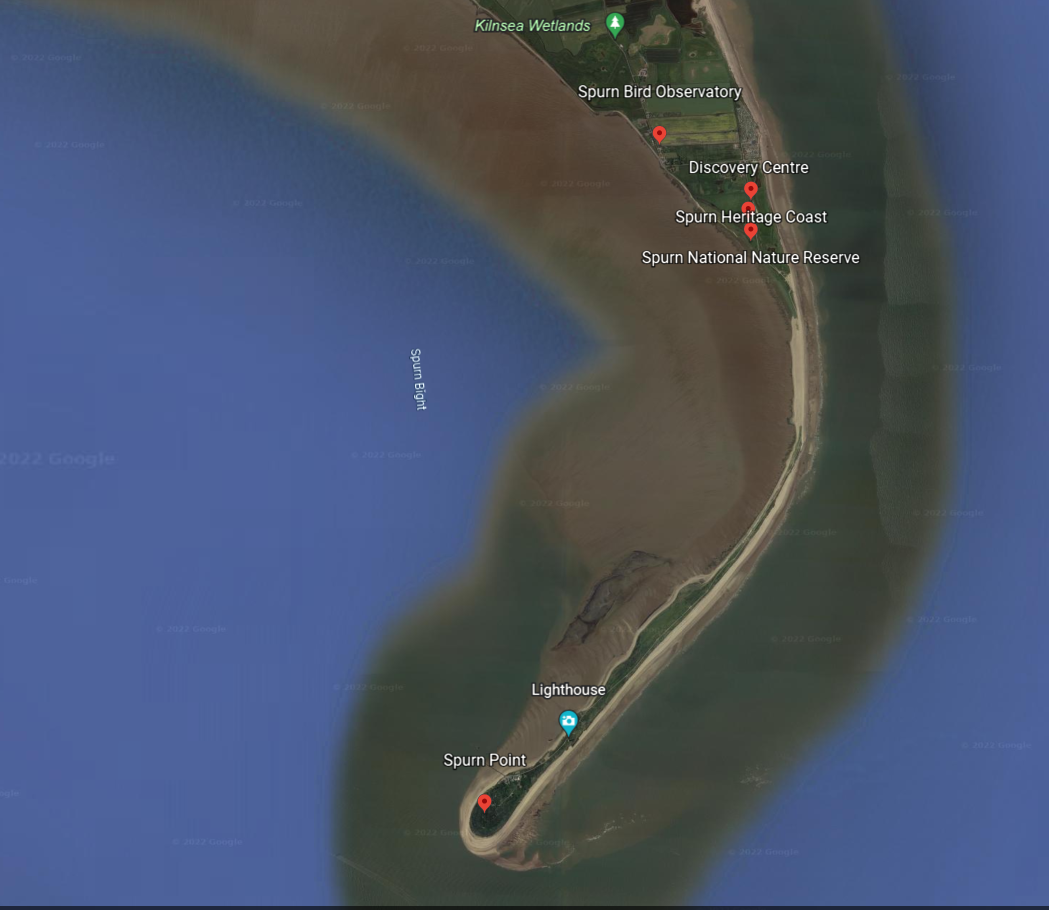 